REUNIÓN CONSEJO ACADÉMICOMARZO 03 de 2021VALOR MES DE MARZO: LA RESPONSABILIDADPROFES, FAVOR TENER PRESENTE:El encuentro de docentes con la dirección. Favor tener  al día lo solicitado Cuando se haga una programación que caiga en horas de la tarde, con base en el decreto 1850 de 2002, la dirección, cambiará la hora de inicio de la jornada laboral del(los) docente(s), que tengan que participar de algún evento, para que pueda cumplir con el compromiso asignadoSe insiste nuevamente que, la cátedra de la paz, deberá ser orientada por el director de cada grado. Usted profesor, deberá sacar el primer día de encuentro con su alumnos para tal fin, incluso, para dar orientaciones generales que presenta el centro educativoLa reflexión de la  cátedra de la paz, también la deberán hacer los docentesMarzo 01: proyecto tiempo libre, arte y teatroMarzo 05: noticia página web: le corresponde a la profe María VictoriaMarzo 08: día de la mujer, le correspondió al profe Guillermo, favor elegir otro docente para tal finProyecto PRAE: ed. Ambiental, prevención de riesgos y desastres y ed. VialMarzo 19: día del hombre, le corresponde a la profe María VictoriaProfes, mientras estemos en virtualidad, se hace necesario que usted inicie su jornada laboral, haciéndose presente bien sea en el w de CLAUDINA o en el personal del directorProfes, quiero recordarle lo importante y necesario que es que cada uno de nosotros, tenga el reconocimiento por parte de sus compañeros, por el cumplimiento de las labores extracurriculares. Agradecimiento sinónimo de HumildadACTA N° ___Día:			marzo 03 de 2021Hora:			08.00 a.m. – 01.00 p.m.Lugar:			Virtual (Lugar de Residencia de Cada Docente)Moderadora:		Profe Ángela MarcelaVideo Llamada: 	Prepara Profe Gustavo AdolfoORDEN DEL DÍAOración – reflexión a cargo de María Victoria y Ángela MarcelaLlamado a lista y verificación del QuórumLectura y Aprobación del Acta AnteriorContinuación Preparación Día E 2020Asuntos VariosCapacitación Profe Luz DaryEvaluación y Fin de la Jornada Laboral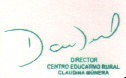 DAVIDANIEL RESTREPO VELÁSQUEZ70042918DirectorC.E.R. CLAUDINA MÚNERA3225268240